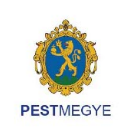 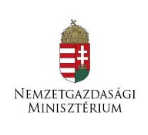 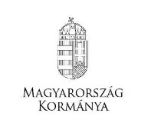 Új orvosi rendelő kialakítása Felsőpakony NagyközségbenA projekt főbb adataiKedvezményezett neve: 	Felsőpakony Nagyközség ÖnkormányzataProjekt címe:	Új orvosi rendelő kialakítása Felsőpakony NagyközségbenA szerződött támogatás összege:	50 009 425,- FtTámogatás mértéke (%-ban):	100 %A Támogatási Szerződés száma:	PM_EUALAPELLATAS_2017/31A projekt tartalmának bemutatásaA pozitív támogatói döntést 2018. január 05-én küldte ki a Magyar Államkincstár. 2018. április 16-án pedig a Támogatási Szerződés mindkét fél aláírását követően hatályba lépett. A projekt keretében új orvosi rendelő kerül építésre a 2363 Felsőpakony, Dobó Katica utca 2. (hrsz 589) szám alatti ingatlanon a meglévő orvosi épülettől elkülönítve. Az új épület fő szerepe az lesz, hogy teljesen elkülöníthetővé válik a felnőtt és gyermek háziorvosi rendelés. Az új épületben a felnőtt háziorvosi szolgálattal kapcsolatos ellátás valósul meg.Elsődleges cél a felnőtt és a gyermek orvosi szolgáltatás színvonalának növelése, a szolgáltatások bővítése, valamint a két alapellátás elkülönítése.Az új rendelő megépítésével a szolgáltatás jogszabályoknak megfelelően működhet, modern, lakosság igényeit maximálisan kielégítő környezetben. A fejlesztés, mind a szolgáltatás minőségében, mind az ellátást végző orvosok, asszisztensek munkakörülményeinek javulásában is pozitív változást hoz.A projekt fizikai befejezése a Támogatási szerződés hatályba lépését követő 18 hónapon belül esedékes.Felsőpakony, 2018.április 25.Felsőpakony Nagyközség Önkormányzata 2017.08.24-én sikeres pályázatot nyújtott be az Önkormányzati tulajdonú egészségügyi alapellátást nyújtó intézmények fejlesztésénektámogatása Pest megyében című, PM_EUALAPELLATAS _2017 azonosító számú felhívásra. A projekt a Magyar Állam finanszírozásával valósul meg, támogatója a Nemzetgazdasági Minisztérium. A támogatás forrása a Pest megye Területfejlesztési Koncepciója 2014-2030 és Pest megye Területfejlesztési Programja 2014-2020 megvalósításához nyújtott célzott pénzügyi költségvetési támogatás a Pest megyei fejlesztések előirányzatból.Az önkormányzat a 50,01 millió forint vissza nem térítendő támogatás segítségével az új orvosi rendelő kerül építésre a 2363 Felsőpakony, Dobó Katica utca 2. szám alatti ingatlanon.